                                                4 stycznia 2022SKS na początek 2022rokuKochani! Na ten Jubileuszowy Rok dla SKS, życzę Wam dużo zdrowie i zapału do realizacji planów. Wierzymy, że będzie on wspaniały, czego Wam i sobie życzymy. Mamy mnóstwo propozycji, więc informacje będziemy dawkować.Dziś tylko awizacja, cobyście kasy nie wydawali i czas rezerwowali.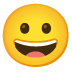 Zapisujemy i przyjmujemy zaliczkę na ZAKOPANE w terminie 22-29 kwietnia 2022r.do Kolejarza.. Zaliczka 200zł.Zajęcia w DK Imielin zaczynamy we wtorek 11 stycznia i od 10,30 przyjmujemy.Dokładniejsze informacje  dotyczące, zabaw karnawałowych, gimnastyki i zumby oraz kuligu w następnych mailach już wkrótce.  Jutro cdn.......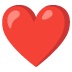 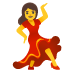 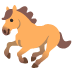 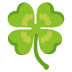 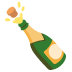 Pozdrawiamy - Zarząd SKS5 stycznia 2022SKS-wyginam śmiało ciałoW DK Imielin oprócz jogi, na którą są jeszcze wolne miejsca - zajęcia od 11 stycznia 2022r. w każdy wtorek godz. 13-14 w dużej sali i pod okiem instruktora chcemy w czwartki zaprosić również do DK Imielin na zajęcia "zdrowy kręgosłup" oraz zumbę, również pod okiem wykwalifikowanych instruktorów. Planujemy utrzymać koszt na poziomie 5zł za jedno zajęcie, Ćwiczenia odbywałyby się w godzinach południowych.Dokładne dane podamy, gdy będziemy mieć chętnych na zajęcia, dlatego szybko bierzcie w rękę telefon i dzwońcie do Asi G. -690-434-333 lub zgłaszajcie się mailem, smsem lub w inny skuteczny sposób. Jak tylko powstanie lista, to zaczynamy więc spieszcie się.Zarząd SKS5 stycznia 2022Koszulki SKSMyślimy, że każdy chciałby mieć bardzo ładną koszulkę firmową SKS, dlatego wznawiamy sprzedaż. Niestety cena uległa zmianie. Za 35zł będziecie mieć ją już na początku lutego. wystarczy do 20 stycznia zgłosić się do Bożenki D - telefon 503-143-710Zarząd SKS(zarząd obraduje w koszulkach)11 stycznia 2022Kręgle na Dzień Babci i DziadkaW dniu 21-01-2022 Zarząd SKS zaprasza na zawody z okazji Dnia Babci i Dziadka na kręgielnię w Galerii Młociny (II piętro - Bowling). Zaczynamy o godz. 12,00 . Za 2 godziny grania koszt ok 20złP.S. Zgłoszenia przyjmuje Bożena Derleta tel. 503-143-710Karnawałowe szaleństwaW karnawale każdy lubi bale, dlatego :22 stycznia 2022 roku proponujemy BAL MASKOWY . W DK Imielin od godz. 16,30 tańczymy w różnym rytmie. Koszt zabawy to 20 zł.SKS jak zwykle zapewnia napoje "nie wyskokowe", miejsce przy stole oraz dobrą zabawę, a może i jakąś niespodziankę?Chętnych na to szaleństwo zbiera - Andrzej Kryszkiewicz  telefon: 513-171-154Natomiast 12 lutego 2022 roku w tym samym miejscu i o tym samym czasie zaczynamy świętowanie WALENTYNEK, ale o tym będą jeszcze komunikaty.Serdecznie zapraszamy - Zarząd SKS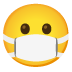 Pędzi, pędzi KULIG....... w 2022 rokuPamiętacie ostatni wspaniały kulig  28 stycznia 2020 roku? . Oj działo się....  W rocznicę chcemy powtórzyć spotkanie z gościnną Dąbrówką i przejażdżkę po Lasach Celestynowskich (mamy nadzieję, że saniami), spróbować smacznych potraw wykonanych przez Koło Gospodyń, zjeść kiełbaskę przy ognisku itp.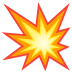 Dlatego spotykamy się 28-01-2022 roku , o godz.14,00 na parkingu Hirszfelda/Gandhi i autokarem jedziemy na spotkanie przygody z konikami Pana Witka.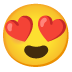 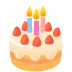 Niestety czasy ciężkie i koszty wzrosły bardzo, ale Ci co byli wiedzą, że warto nawet jak zapłacimy 100 zł od osoby.Zapisy chętnych i kasę zbiera Asia Gębarska tel.690-434-333 Przypominajka SKS -owaTo już ostatnia na dziś wiadomość - wkrótce, będą następneZakopane - jeszcze jest możliwość zapisuGimnastyka w DK Imielin wtorek - joga, czwartek -zumba - też można dołączyćKoszulki SKS wskazane na każdym wyjeździe i nie tylko, bo czyż nie wyglądamy pięknie jako grupaKręgle na Dzień Babci i DziadkaZabawy karnawałowe w DK ImielinKulig w DąbrówceTo wszystko o czym już Was informowaliśmy, a to nie koniec atrakcji przygotowanych przez SKS. Liczymy na pomoc i pomysły wszak to nasze 10-LECIEpozdrawiamy - Zarząd SKS